ГАННІВСЬКИЙ ЛІЦЕЙПЕТРІВСЬКОЇ СЕЛИЩНОЇ РАДИ ОЛЕКСАНДРІЙСЬКОГО РАЙОНУКІРОВОГРАДСЬКОЇ ОБЛАСТІНАКАЗвід 12 листопада 2022 року                                                                                             № 104с. ГаннівкаПро організацію І та участь ІІ етапі ХІІІ Міжнародного мовно–літературногоконкурсу учнівської  та студентської молоді імені Тараса Шевченкау 2022/2023 навчальному роціНа виконання наказу директора департаменту освіти і науки Кіровоградської обласної державної адміністрації від 07 листопада 2022 року № 197-од «Про проведення І-ІІІ етапів ХІІІ Міжнародного мовно-літературного конкурсу учнівської та студентської молоді імені Тараса Шевченка у 2022/2023  навчальному році», наказу начальника відділу освіти Петрівської селищної ради від 11 листопада  2022 року № 122 «Про проведення І-ІІІ етапів ХІІІ Міжнародного мовно–літературного конкурсу учнівської та студентської молоді імені Тараса Шевченка у 2022/2023 навчальному році» та з метою формування почуття патріотизму, підтримки та розвитку інтелектуального потенціалу обдарованої молодіНАКАЗУЮ:1. Визначити формою проведення Конкурсу дистанційну.2. Заступнику директора з навчально-виховної роботи Ганнівського ліцею СОЛОМЦІ Т.В., заступнику завідувача з навчально-виховної роботи Володимирівської філії Ганнівського ліцею ПОГОРЄЛІЙ Т.М., заступнику завідувача з навчально-виховної роботи Іскрівської філії Ганнівського ліцею БОНДАРЄВІЙ Н.П. до 01 грудня 2022 року провести І етап Конкурсу за завданнями, розробленими учителями закладів освіти, у яких він відбувається.3. Заступнику завідувача з навчально-виховної роботи Володимирівської філії Ганнівського ліцею ПОГОРЄЛІЙ Т.М., заступнику завідувача з навчально-виховної роботи Іскрівської філії Ганнівського ліцею БОНДАРЄВІЙ Н.П до 02 рудня 2022 року узагальнити матеріали проведення Конкурсу та надіслати інформацію на ganivka2008@ukr.net.4. Заступнику директора з навчально-виховної роботи Ганнівського ліцею СОЛОМЦІ Т.В. інформувати відділ освіти Петрівської селищної ради про підсумки проведення І етапу Конкурсу (зміст заходів, кількість учасників) до 02 грудня 2022 року. Заявки на участь  у ІІ (районному) етапі подати до 02 грудня  2022 року.5. Контроль за виконанням даного наказу покласти на заступника директора з навчально-виховної роботи Ганнівського ліцею РОБОТУ Н.А., завідувача Володимирівської філії Ганнівського ліцею МІЩЕНКО М. І., на в.о завідувача Іскрівської філії Ганнівського ліцею БАРАНЬКО Т.В. Директор                                                                                                 Ольга КАНІВЕЦЬЗ наказом ознайомлені:                                                                         М.МіщенкоН.БондарєваН.РоботаТ.БаранькоТ.ПогорєлаТ.Соломка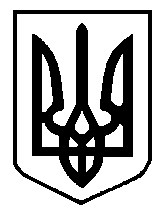 